Turtle Power – End of unit EvaluationTake a screenshot of your progress ladder table and the graph and replace the examples below:Take a screenshot of your progress ladder table and the graph and replace the examples below: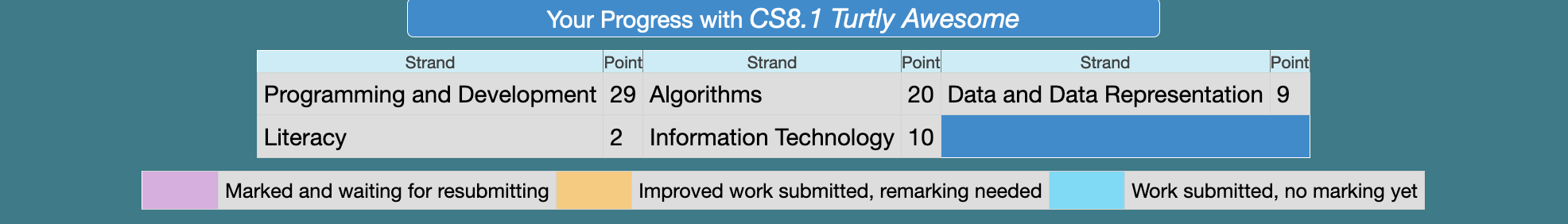 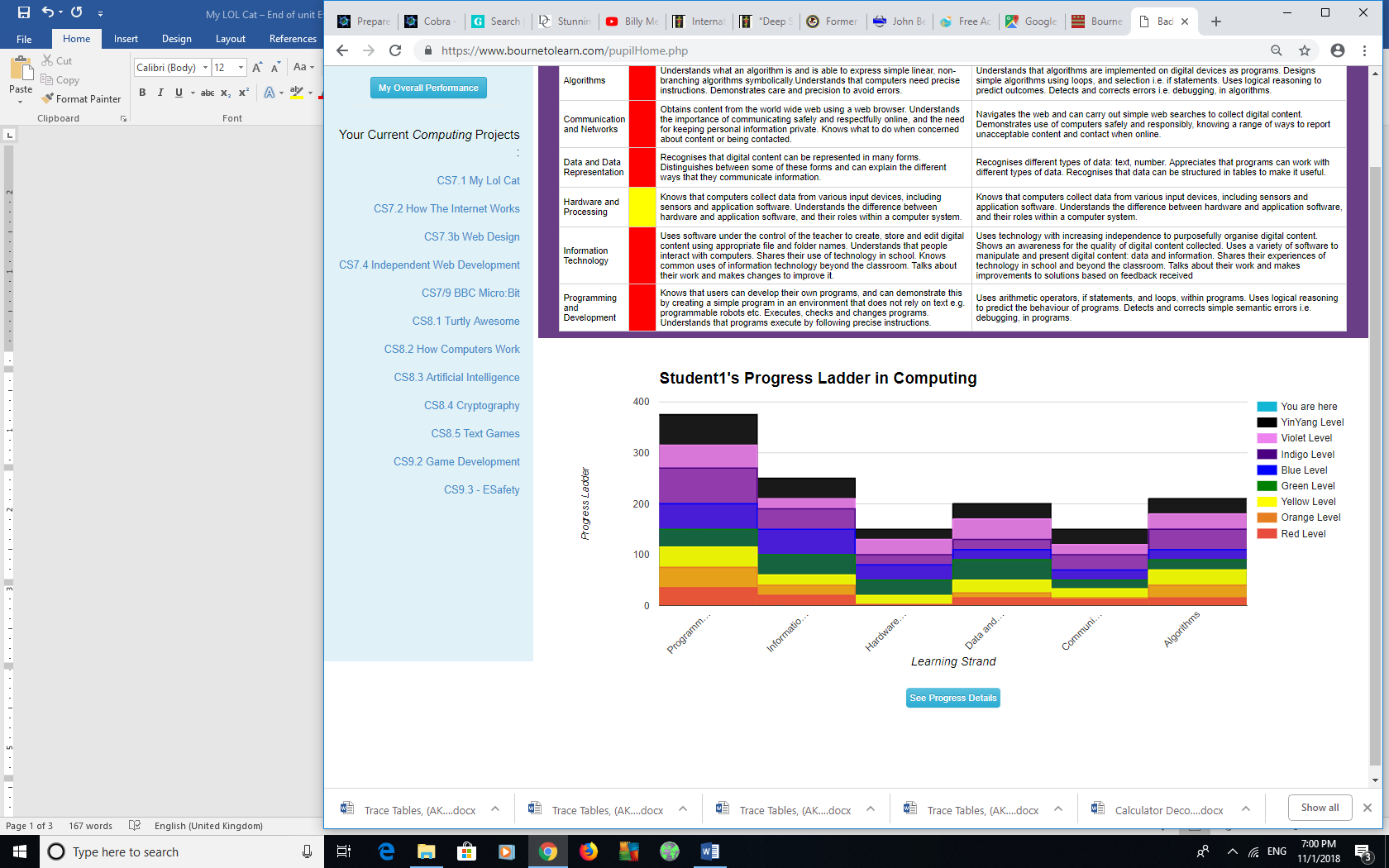 Programming and Development:Declares and assigns variables, such as numSide, sideLength and pensize to change the geometry shapes Define and call basic functions such as triangle, square.Define and call functions with multiple parameters such as polygon function that can accept sideLength, numOfSides, colours etc to make any equal sided polygons.Use loops(while or for loops) to repeat instructions to achieve desired shapesUse if statement to check if input from users such as numSides is validProgramming and Development:Declares and assigns variables, such as numSide, sideLength and pensize to change the geometry shapes Define and call basic functions such as triangle, square.Define and call functions with multiple parameters such as polygon function that can accept sideLength, numOfSides, colours etc to make any equal sided polygons.Use loops(while or for loops) to repeat instructions to achieve desired shapesUse if statement to check if input from users such as numSides is validWWW: (make sure to use the above list and explain what you have learned and how well you have learned)EBI:WWW: (make sure to use the above list and explain what you have learned and how well you have learned)EBI:Algorithms:Design  simple programs that follow a sequence of instructions to create desired shapesDesign moderately complex program that use variables, loops and simple functions (such as traingle and square) to achieve desired shapesDesign complex program that use variables, loops, if statement and functions with parameters (such as ultimatePoly function) to achieve desired shapesAlgorithms:Design  simple programs that follow a sequence of instructions to create desired shapesDesign moderately complex program that use variables, loops and simple functions (such as traingle and square) to achieve desired shapesDesign complex program that use variables, loops, if statement and functions with parameters (such as ultimatePoly function) to achieve desired shapesWWW: (make sure to use the above list and explain what you have learned and how well you have learned)EBI:WWW: (make sure to use the above list and explain what you have learned and how well you have learned)EBI:Literacy: You will be able to demonstrate the correct use of grammar, punctuation and spelling of keywords throughout this project and including this evaluation.Literacy: You will be able to demonstrate the correct use of grammar, punctuation and spelling of keywords throughout this project and including this evaluation.WWW:EBI:WWW:EBI:Reflection/Work Ethics/Targets:Reflection/Work Ethics/Targets:Grading of your work – BadgesY/NBronze:  Briefly evaluated all learning strands of this unit.Silver: Evaluated all learning strands of this unit with WWW and EBI on all strands.Gold: Evaluated all learning strands with WWW and EBI on all strands with good use of punctuation, spelling & grammar.Platinum: All the above, and included a self-reflection on work ethics.